25 декабря 2020Г.№ 165РОССИЙСКАЯ ФЕДЕРАЦИЯИРКУТСКАЯ ОБЛАСТЬИРКУТСКИЙ РАЙОНСМОЛЕНСКОЕ МУНИЦИПАЛЬНОЕОБРАЗОВАНИЕАДМИНИСТРАЦИЯПОСТАНОВЛЕНИЕОБ УТВЕРЖДЕНИИ ПОРЯДКА ОСУЩЕСТВЛЕНИЯ БЮДЖЕТНЫХ ИНВЕСТИЦИЙВ соответствии с частью 3.1 статьи 78.2 и частью 3.1 статьи 79, п. 1 ст. 80 Бюджетного кодекса Российской Федерации, ПОСТАНОВЛЯЕТ:1. Утвердить Порядок осуществления бюджетных инвестиций или субсидий на подготовку обоснования инвестиций и проведение его технологического и ценового аудита, включая требования к соглашениям о предоставлении субсидий, срокам и условиям их предоставления согласно приложению.2. Настоящее постановление подлежит опубликованию и размещению на официальном сайте администрации Смоленского муниципального образования в сети «Интернет».3. Контроль за исполнением настоящего постановления оставляю за собой. 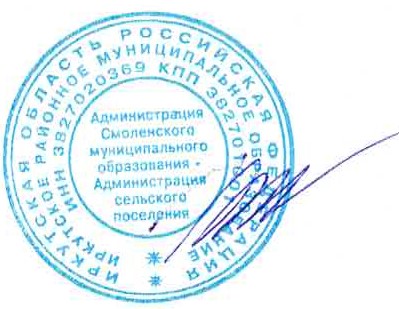 Глава Смоленского муниципального образования                                                                О.Н. Козырский